10 reasons why you should volunteer at Citizens Advice BarnsleyYou will meet a whole range of people who come together in order to help other people with the problems they face. You will acquire new skills and knowledge in a supportive environment and those skills will make you feel great.You’ll get to know your community better and feel part of it in a way you might never have felt before.You’ll be using your skills and knowledge in a really productive way and that feels good.You’ll challenge yourself to do more than you thought you could and when you meet the goals you set for yourself you’ll feel awesome.Your confidence levels will increase because you will see the positive impact you’re having.You’ll see first hand the impact of local and national government policy and legislation and where it’s affecting people unfairly, you’ll be able to contribute to changing those policies instead of just shouting at the TV.You’ll be out of the house, keeping your brain active, feeling part of something important.Because you like it so much, you’ll inspire others to help people and that will contribute to making society a better place for all of us.Your experience will change the way you see the world.If you’d like to find out more:www.barnsleycab.org.ukwww.facebook.com/BarnsleyCAB or www.twitter.com/barnsleycabIf you prefer to talk to someone:helen.corker@barnsleycab.org.uk 01226 209905Or if you’d simply like to make a donation:http://barnsleycab.org.uk/donate/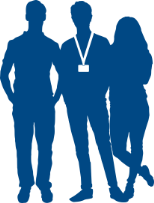 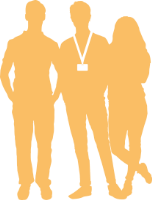 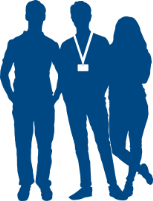 